SPECIAL PURCHASE FOR VCCSMARK YOUR CALENDAR FOR THESE STATE HOLIDAY CLOSINGSMay 31st Memorial DayJune 18th Juneteenth DayJuly 5th Independence DayView our catalog    https://shopvdc.dgs.virginia.govVisit our website http://vdc.dgs.virginia.govFollow us on Twitter @VDCvirginia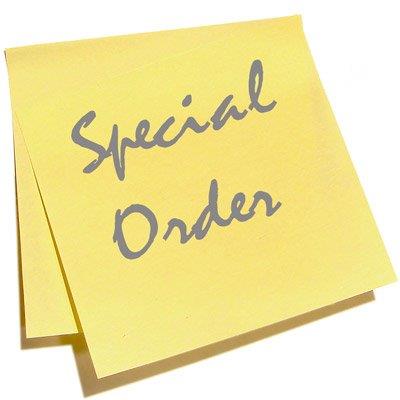 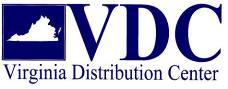 May 2021VDCCustomerCare@dgs.virginia.gov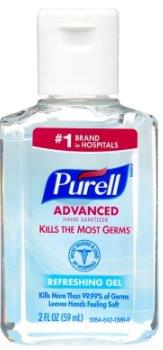 930657  SANITIZER, hand, gel, purell24/2 oz. per case$  52.64